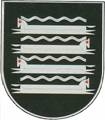 KAIŠIADORIŲ RAJONO SAVIVALDYBĖS ADMINISTRACIJOS DIREKTORIUSĮSAKYMASDĖL KAIŠIADORIŲ RAJONO SAVIVALDYBĖS NEVYRIAUSYBINIŲ ORGANIZACIJŲ VEIKLOS PROJEKTŲ, SKIRTŲ GERINTI SENYVO AMŽIAUS ŽMONIŲ GYVENIMO KOKYBĘ, 2022 METŲ FINANSAVIMO2022 m. balandžio 26 d. Nr. V1E-556KaišiadorysVadovaudamasi Lietuvos Respublikos vietos savivaldos įstatymo 29 straipsnio 8 dalies 2 punktu, Kaišiadorių rajono savivaldybės nevyriausybinių organizacijų veiklos projektų, skirtų gerinti senyvo amžiaus žmonių gyvenimo kokybę, 2022 metų konkurso tvarkos aprašo, patvirtinto Kaišiadorių rajono savivaldybės administracijos direktoriaus 2022 m. kovo 28 d. įsakymu Nr. V1E-408 „Dėl Kaišiadorių rajono savivaldybės nevyriausybinių organizacijų veiklos projektų, skirtų gerinti senyvo amžiaus žmonių gyvenimo kokybę, 2022 metų konkurso tvarkos aprašo patvirtinimo ir projektų vertinimo komisijos sudarymo“, 22 punktu bei atsižvelgdama į Kaišiadorių rajono savivaldybės administracijos nevyriausybinių organizacijų veiklos projektų, skirtų gerinti senyvo amžiaus žmonių gyvenimo kokybę, konkurso vertinimo komisijos 2022 m. balandžio 26 d. posėdžio protokolą Nr. 2,            s k i r i u  lėšų šiems Kaišiadorių rajono savivaldybės nevyriausybinių organizacijų veiklos projektams, skirtiems gerinti senyvo amžiaus žmonių gyvenimo kokybę, įgyvendinti:VšĮ LASS Pietvakarių centro projektui „Rekreacinio laisvalaikio svarba žmogaus gyvenimo kokybei“ – 476 Eur;Kaišiadorių krašto neįgaliųjų sąjungos projektui „Neįgaliųjų ir senyvo amžiaus žmonių gyvenimo kokybės gerinimo projektas 2022 m.“ – 1000 Eur;Kaišiadorių rajono neįgaliųjų draugijos projektui „Visi kartu – mes jėga“ – 1000 Eur;Kaišiadorių rajono pensininkų klubo projektui „Fizinis aktyvumas – gera sveikata!“ –1000 Eur;VšĮ „Meno sienos“ projektui „Leisk sau padėti“ – 1000 Eur.	   Šis įsakymas per vieną mėnesį nuo jo įsigaliojimo dienos gali būti skundžiamas Lietuvos administracinių ginčų komisijos Kauno apygardos skyriui (Laisvės al. 36, Kaunas) Lietuvos Respublikos ikiteisminio administracinių ginčų nagrinėjimo tvarkos įstatymo nustatyta tvarka arba Regionų apygardos administracinio teismo Kauno rūmams (A. Mickevičiaus g. 8A, Kaunas) Lietuvos Respublikos administracinių bylų teisenos įstatymo nustatyta tvarka.Administracijos direktorė                                                                                                Vaida BabeckienėParengėDiana Kulešienė2022-04-26